Что такое полупроводник  Ютуб видио-Физика 10 класс Урок№33 - Электрический ток в полупроводниках          КАК Устроены Полупроводники [РадиолюбительTV 35 и 36] ( для любителей)
Ток в полупроводниках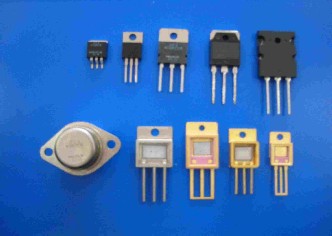 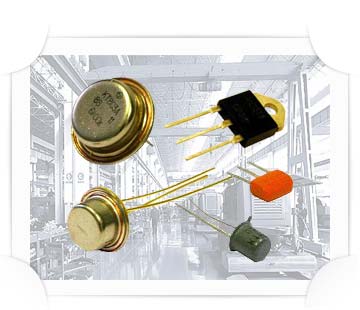 1)Отличие полупроводников от металловА) разное удельное сопротивление 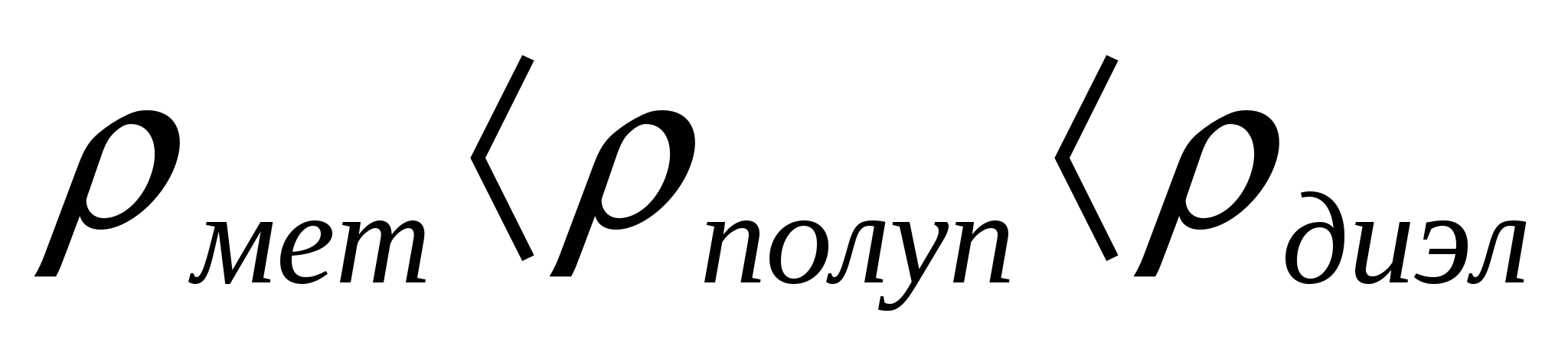 Б) разный характер зависимости R(t0)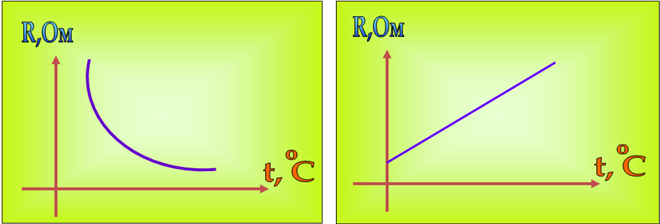 __________________________ _________________________2) Собственная проводимость полупроводников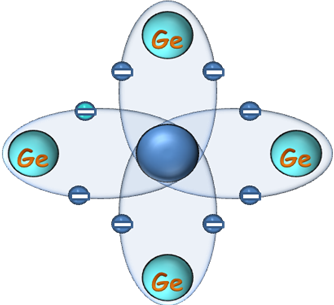 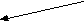 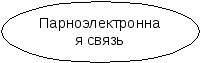 Проводимость осуществляется _______________ и___________________ .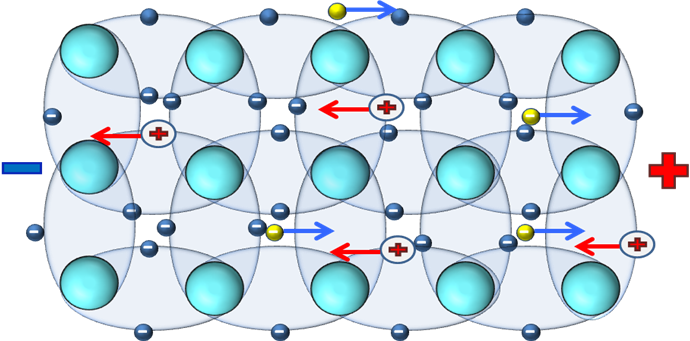 ВОПРОСЫ:1. Даны тела и вещества: сахарный сироп, человек, пластмасса, сера, фосфор, дистиллированная вода, кремний, медь, стекло, мышьяк, эбонит, резина, германий, дерево, железо, золото. Рассортируйте их по столбцам таблицы в соответствии со способностью проводить электрический заряд.ПроводникиПолупроводникиДиэлектрики2. Какие вещества называются полупроводниками?______________________________________________________________ .3. Какую связь называют ковалентной? _____________________ .4. Какие заряженные частицы создают ток в полупроводниках? ___________________________________________________________ .5. Как изменяется удельное электрическое сопротивление полупроводников при нагревании? ________________________________________________ __________________________________________________ .6. Что произойдет при встрече электрона с дыркой? _________________________ .Почему с повышением температуры в полупроводниках их сопротивление уменьшается? _____________________________________________________ _____________________________________________________________ .7. Будет ли кремний сверхпроводящим, если его охладить до температуры, близкой к абсолютному нулю? ____________________ ___________________________________________________ .8.Какие приборы изображены на рисунке? ____________________9. Какое положение занимают полупроводники по электрическим свойствам между проводниками и диэлектриками?____________________ КАК Устроены Полупроводники [РадиолюбительTV 35 и 36]